Анатация к рабочей программе по Биологии.           Биологический материал в силу своего содержания обладает значительными возможностями для развития и коррекции познавательной деятельности умственно отсталых детей: они учатся анализировать, сравнивать изучаемые объекты и явления, понимать причинно-следственные зависимости. Систематическая словарная работа на уроках расширяет лексический запас детей со сниженным интеллектом, помогает им правильно употреблять новые слова в связной речи.         Программа составлена с учетом особенностей умственного развития данной категории детей и отвечает основным принципам коррекционной педагогики.  Программа составлена с учетом основных  нормативно - правовых документов:Федеральный Закон  «Об образовании в РФ»  №273 от 29.12.2012г «Санитарно-эпидемиологические требования к условиям и организации обучения и воспитания  в организациях, осуществляющих образовательную деятельность по адаптированным основным общеобразовательным программам для обучающихся с ограниченными возможностями здоровья», утверждённых Постановлением Главного государственного санитарного врача Российской Федерации от 10.05.2021 №26 «Об утверждении СанПиН 2.4.2.3286-21 Адаптированная образовательная программа начального общего и основного общего образования для обучающихся с умственной отсталостью  МОАУ ООШ №22г.о.г.Райчихинска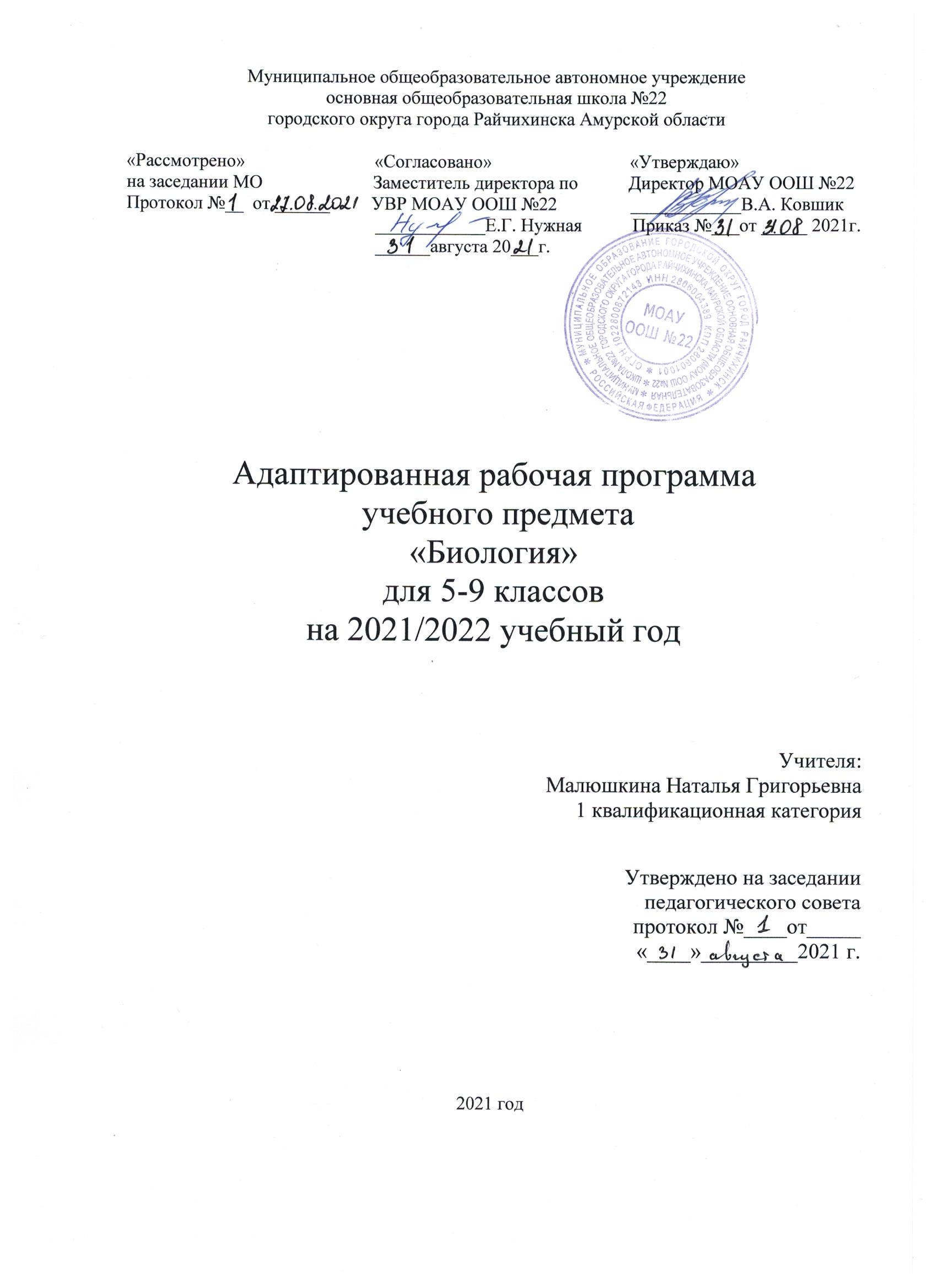 Пояснительная записка.С требованиями Федерального закона от 29.12.2012№273-ФЗ «Об образовании в Российской Федерации» (с изменениями и дополнениями).Санитарные правила СП 2.4.3648-20 «Санитарно-эпедемиологические требования к организациям воспитания и обучения, отдыха и оздоровления детей и молодежи».Санитарно-эпидемиологическими  правилами и нормативами (СанПин 2.4.2821-10), « Санитарно-эпедемиологические требования к условиям и организации обучения в общеобразовательных организациях».Приказом Министерства образования и науки РФ от 06.10.2009г. №373 «Об утверждении  и введении в действие федерального государственного образовательного стандарта начального общего образования»(в редакцию приказов Министерства образования и наукиРФ от 26.10.2010г. №1241, от22.09.2011г. №2357, от18.09.2012 г.№ 1060)Приказ Министерста оюразования и науки РФ от 30.08.2013 года №1015 « Об утверждении Порядка организации и осушествления образовательной деятельности по основным общеобразовательным программам»(в редакции приказа Министерства образования и науки.РФ от 13.09.2013г).Письмо Минобрнауки РФ от 24.10.2011г. № МД-1427/03 «Об обеспечениипреподавания комплексного учебного курса ОРКСЭ».Примерные программы по предметам.Письмо МО и науки от 14.12.2015 № 09-3564 « О внеурочной деятельности и реализации допольнительных общеобразовательных программ».Методические рекомендации по уточнению понятия и содержания внеурочной деятельности в рамках реализации основных общеобразовательных программ в том числе проэктной деятельности».Приказ Минобрнауки России от 31.12.2015.№ 1577 « о ивнесении изменений в федеральный государственный образовательный стандарт основного образования, утвержденный приказом министерства образоания и науки РФот 17.12.2010г. № 1897Устав МОАУ ООШ №22Основная общеобразоательная программа основного общего образования.Адаптивная общеобразовательная программа для обучающихся с умственной отсталостью и задержкой психического развития по ФГОС.14  Учебного плана  МОАУ ООШ № 22.              Целью данной программы является использование процесса обучения биологии для повышения уровня общего развития учащихся с ограниченными возможностями здоровья и коррекции недостатков их познавательной деятельности и личностных качеств для дальнейшей социализации.Основными задачами преподавания биологии являются: - сообщение учащимся знаний об основных элементах неживой и живой природы;- формирование правильного понимания природных явлений в жизни растений и животных;- проведение через весь курс экологического воспитания, бережного отношения к природе;- первоначальное ознакомление с приёмами выращивания некоторых растений и ухода за ними; с некоторыми животными, которых можно содержать дома или в школьном уголке природы;- привитие навыков, способствующих сохранению и укреплению здоровья человека.Данная программа предполагает ведение наблюдений, организацию лабораторных и практических работ, демонстрацию опытов и проведение экскурсий. Всё это даст возможность более целенаправленно способствовать развитию любознательности и повышению интереса к предмету, а также эффективно осуществлять коррекцию учащихся: развивать память и наблюдательность, корригировать мышление и речь.        Основой для разработки структуры данной образовательной программы для данной категории детей является Единая концепция специального федерального государственного стандарта для детей с ОВЗ (2019 г.).       Согласно данной концепции можно выделить основные взаимосвязанные содержательные линии при обучении биологии. Овладение основными знаниями по биологии.Развитие способности использовать знания по биологии и сформированные представления о мире для осмысленной и самостоятельной организации безопасной жизни в конкретных природных и климатических условиях.Развитие вкуса к познанию и способности к творческому взаимодействию с миром живой природы.Сроки реализации программы       Обучение рассчитано на все годы обучения, в данной программе с шестого по девятый класс— по 2 урока в неделю. Преемственные связи между разделами обеспечивают целостность биологического курса, а его содержание будет способствовать правильному поведению в соответствии с законами природы и общечеловеческими нравственными ценностями.            Учебный материал курса состоит из четырех блоков,  расположенных  по годам обучения следующим образом:5 класс- «Природоведение»-64 часа  6 класс — «Неживая природа» - 64часов,  7 класс — «Растения» -  64 часов,  8 класс — «Животные»  - 64 часов,  9  класс — «Человек» - 63 часов.       Данная программа предполагает ведение наблюдений, организацию лабораторных и практических работ, демонстрацию опытов и проведение экскурсий. Все это даст возможность более целенаправленно способствовать развитию любознательности и повышению интереса к предмету, а также эффективно осуществлять коррекцию учащихся: развивать память и наблюдательность, корригировать мышление и речь.Содержание курса       В5- 6 классе («Неживая природа») учащиеся узнают, чем живая природа отличается от неживой, из чего состоят живые и неживые тела, получают новые знания об элементарных физических и химических свойствах и использовании воды, воздуха, полезных ископаемых и почвы, о некоторых явлениях неживой природы.         В разделе «Растения» (7 класс) растения объединены в группы по месту их произрастания.          В разделе «Животные» (8 класс) особое внимание уделено изучению животных, играющих значительную роль в жизни человека.         В разделе «Человек» (9 класс) человек рассматривается как биосоциальное существо. Основные системы органов человека предлагается изучать, опираясь на сравнительный анализ жизненных функций важнейших групп растительных и животных организмов (питание и пищеварение, дыхание, перемещение веществ, выделение, размножение). Это позволит умственно отсталым обучающимся  воспринимать человека как часть живой природы.         За счет некоторого сокращения анатомического и морфологического материала в программу включены темы, связанные с сохранением здоровья человека. Учащиеся знакомятся с распространенными заболеваниями, узнают о мерах оказания доврачебной помощи. Привитию практических умений по данным вопросам (измерить давление, наложить повязку и т. п.) следует уделять больше внимания на практических занятиях.Учебно-тематическое планирование для 5 классаУчебно-тематическое планирование для 6 классаУчебно-тематическое планирование для 7 классаУчебно-тематическое планирование для 8 классаУчебно-тематическое планирование для 9 классаОсновные направления коррекционной работы:Расширять представления об окружающем мире и обогащение словаря.Корригировать познавательную и речевую деятельность учащихся.Формировать умение работать по словесной инструкции, алгоритму.Коррекция мышц мелкой моторики.Развитие самостоятельности, аккуратности.Коррекционная работа. Коррекция отдельных функций психической деятельности: развитие зрительного восприятия и узнавания, зрительной памяти и внимания, слухового внимания и памяти. Формирование обобщенных представлений о свойствах предметов. Предотвращение наступления утомления, используя для этого разнообразные средства (чередование умственной и практической деятельности, преподнесение материала небольшими дозами, использование интересного и красочного дидактического материала и средств наглядности). Работа над расширением и активизацией словаря опирается на активное действенное познание ребенком предметов и явлений окружающей действительности, с привлечением всех или многих анализаторов: зрения, слуха, осязания и т. д. Расширение и закрепление словаря по различным темам. Для формирования отвлеченных понятий, обобщений, умений и навыков, предметная наглядность используется более длительное время. Расчленение сложного учебного материала на части, логически завершенные и связанные между собой, выделение главных существенных сторон предмета или явления и отличие их от второстепенных, несущественных.Межпредметные связи    Курс  биологии имеет много смежных тем с географией, естествознанием, русским языком, чтением, изобразительным искусством и  другими предметами, а также предусматривает опору на знания, полученные на уроках «Природоведение».  Данная   программа полностью отражает базовый уровень подготовки школьников по разделам программы. Формы учебной деятельности – коллективная, групповая, индивидуальная.Виды и формы контроля: текущий контроль осуществляется на уроках в форме устного опроса,  самостоятельных работ, практических работ, письменных проверочных работ, тестирования; итоговый контроль по итогам учебного года осуществляется в форме тестирования и программированных заданий.Критерии и нормы оценки ЗУНОценка «5» ставится, если ученик полно излагает изученный материал, дает правильные определения, обнаруживает понимание материала, может применить знания на практике, привести необходимые примеры.Оценка «4» ставится, если ученик излагает изученный материал, дает правильные определения, обнаруживает понимание материала, может применить знания на практике, привести необходимые примеры, но допускает 1 - 2 ошибки  и  2 - 3 недочета.Оценка «3» ставится, если ученик излагает изученный материал неполно и допускает неточности и более 3 фактических ошибок, не умеет привести свои примеры.Основные требования к знаниям и умения учащихся6 классдолжны знать:       • отличительные признаки твердых тел, жидкостей и газов;       • отличительные признаки основных полезных ископаемых, песчаной и глинистой почвы;       • некоторые свойства твердых, жидких и газообразных тел на примере воды, воздуха, металлов: расширение при нагревании и сжатие при охлаждении, способность хорошо или плохо проводить тепло.должны уметь:       • обращаться с простым лабораторным оборудованием;       • определять температуру воздуха, воды;       • проводить несложную обработку почвы на пришкольном участке.7 классдолжны знать:      • внешнее строение и элементарную биологическую и хозяйственную характеристику основных растений огорода, поля, леса и сада;       • общие признаки, характерные для каждой изучаемой группы растений;       • признаки сходства и различия между растениями;       • особенности выращивания культурных растений: сроки и способы посева и посадки культур, некоторые приемы ухода за ними.должны уметь:       • узнавать изучаемые растения по внешнему виду;       • различать органы растений, а также распознавать все изучаемые растения по стеблям, листьям, цветкам, плодам и семенам;       • устанавливать взаимосвязь между средой произрастания растений и их внешним видом (изменения органов растений);       • осуществлять уход за некоторыми цветочно-декоративными, комнатными растениями и овощными культурами;       • работать с ручным сельскохозяйственным инвентарем.8 классдолжны знать:       • признаки сходства и различия между группами (классами) животных;       • общие признаки, характерные для каждой из изучаемых групп;       • особенности внешнего вида, образа жизни, значение животных в природе, жизни и хозяйственной деятельности человека;       • условия содержания, ухода и кормления сельскохозяйственных животных, распространенных в данной местности.должны уметь:       • узнавать изученных животных;       • устанавливать взаимосвязь между средой обитания и приспособленностью животного (внешний вид, питание);       • осуществлять уход за некоторыми сельскохозяйственными животными 9 классдолжны знать:       • название, элементарные функции и расположение основных органов в организме человека;       • о влиянии физической нагрузки на организм;       • нормы правильного питания;       • о вредном влиянии никотина, алкоголя и наркотиков на организм человека;       • названия специализации врачей, к которым можно обращаться за помощью;       • меры предупреждения сколиоза;       • свою группу крови и резус-фактор;       • норму кровяного давления;       • состояние своего зрения и слуха;       • санитарно-гигиенические правила.должны уметь:       • применять приобретенные знания о функциях человеческого организма в повседневной жизни с целью сохранения и укрепления здоровья;       • соблюдать санитарно-гигиенические требования;       • измерять температуру тела;       • оказывать доврачебную помощь при вывихах, порезах, кровотечении, ожогах.Используемый учебно-методический комплексПрограммы специальных (коррекционных) образовательных учреждений  VIII вида под редакцией В.В. Воронковой  (М.: Гуманитар. Изд. Центр ВЛАДОС, 2014. –  Сборник 1).   Никишов А.И. «Биология. Неживая природа». 6 класс: учебник для спец. (коррекц.) образовательных учреждений VIII вида -  М.: Просвещение, 2015.Клепинина З.А. «Биология. Растения. Бактерии. Грибы». 7 класс: учебник для спец. (коррекц.) образовательных учреждений VIII вида -  М.: Просвещение, 2014Никишов А.И. Теремов А.В. «Биология. Животные». 8 класс: учебник для спец. (коррекц.) образовательных учреждений VIII вида -  М.: Просвещение, 2014.Романов И.В., Агафонова И. Б.  «Биология. Человек». 9 класс: учебник для спец. (коррекц.) образовательных учреждений VIII вида -  М.: Дрофа, 2014.Рабочие тетради для учащихся  6, 7, 8,9   классов спец. (коррекц.) образовательных учреждений VIII вида – М.: Просвещение, 2013-2015гг. Ресурсное обеспечение  программы:      1. Обучение детей с нарушениями интеллектуального развития: (Олигофренопедагогика)  /Под ред. Б.П.Пузанова. – М.: Академия, 2000.  2. Худенко Е.Д. Естествознание во вспомогательной школе//Коррекционно-развивающая направленность обучения и воспитания умственно отсталых школьников. – М.: МГПИ, 1997. 3. Книга для чтения по зоологии: Для учащихся 6-7 класса. / Сост. С.А. Молис. - М.: Просвещение, 1986.
4. Книга для чтения по ботанике. Пособие для учащихся. Сост. Д.И. Трайтак. – М.: Просвещение, 1987. 5. Имехенова С.В., Шелкунова О.В. К вопросу о формировании экологической культуры у учащихся с нарушением интеллекта // Ступени: Научный журнал. – 2012. – № 3.6. Рохлов В.С., Теремов А.В., Петросова Р.А. Занимательная ботаника: Кн. для учащихся, учителей и родителей. – М., 1998.7. Шелкунова О.В. В помощь студенту, ориентированному на творческую профессиональную самореализацию: Методические рекомендации по методике преподавания естествознания в школе 8 вида. – Иркутск, 2002. 8. Шелкунова О.В.  Методика  преподавания естествознания  в специальной  (коррекц.) школе VIII вида.- Учебное пособие. Иркутск, 2012 г.9. Яковлева О.В., Шелкунова О.В. Использование детской литературы на уроках естествознания в специальной (коррекционной) школе VIII вида // Ступени: Научный журнал. – 2012. – № 3.Все для учителя биологии - http://bio.1september.ruВся биология - http://www.sbio.infoАнатомия человека в иллюстрациях - http://www.anatomus.ru/Энциклопедия растений - http://www.greeninfo.ru/Животные -  http://www.theanimalworld.ru/     Календарно- тематические планы по природоведению  5 класса, 2 ч в неделю, всего 68 ч . Календарно-тематическое планирование6 классКалендарно-тематическое планирование7 классКалендарно-тематическое планирование8 классКалендарно-тематическое планирование9 классНо- мер.Раздел.Количество часов.1.Введение. 12.Вселенная.4 3.Наш дом- Земля.134.Растительный мир Земли.14 5.Животный мир Земли.12 6.Человек.8 7.Есть на Земле страна- Россия.14.8.Повторение.2№ п/пНаименование разделовНаименование разделовВсего часов1ВведениеВведение42ВодаВода153ВоздухВоздух164Полезные ископаемыеПолезные ископаемые205ПочваПочва9Итого:Итого:6464№ п/пНаименование разделовВсего часов1Растения вокруг нас42Общее знакомство с цветковыми растениями303Многообразие растительного мира30Итого:Итого:66№ п/пНаименование разделовВсего часов1Введение22Беспозвоночные животные123Позвоночные животные50Итого:Итого:64№ п/пНаименование разделовВсего часов1Общий обзор строения тела человека92Опорно-двигательная система113Кровообращение124Дыхание85Пищеварительная система106Выделение67Нервная система9Итого:Итого:64№Тема.Кол-во ча-совДата1.Введение (1 час). Что такое природоведение. Зачем нужно изучать природу. Знакомство с учебником, тетрадью.1ч.2.Вселенная (4 часа). Небесные тела: планеты, звезды.1ч.3.Солнечная система. Солнце.1ч.4.Исследование космоса. Спутники. Космические корабли. Первый полет в космос. Современные исследования.1ч.5.Обобщающий урок по теме «Вселенная».1ч.6.Наш дом –Земля (13 ч.).Планета Земля. Форма Земли. Оболочки Земли: атмосфера, гидросфера, литосфера. Соотношение воды и суши на Земле.1ч.7.Воздух и его охрана. Состав воздуха.1ч.8.Значение воздуха для жизни на Земле.1ч.9.Поверхность суши: равнины, холмы, овраги.1ч.10.Поверхность суши: горы.1ч.11.Почва (охрана почвы). Свойства почвы.1ч.12.Полезные ископаемые.1ч.13.Виды полезных ископаемых: нефть, уголь, газ, торф и др. Свойства, значение. Способы добычи.1ч.14.Вода. Свойства.1ч.15.Вода в природе: осадки, воды суши.1ч.16.Воды суши: ручьи, реки.1ч.17.Озера, болота, пруды. Сезонные изменения.1ч.18.Моря и океаны. Свойства морской воды. Значение морей и океанов в жизни человека. Обозначение морей и океанов на карте.Резерв.1ч.19.Растительный мир Земли (14 ч.).Разнообразие растительного мира. Части растения.1ч.20.21.Среда обитания растений (растения леса, поля, сада, огорода, луга, водоемов).1ч.22.Части растения.1ч.23.Дикорастущие и культурные растения. Деревья, кустарники, травы.1ч.24.Деревья. Деревья лиственные (дикорастущие и культурные, сезонные изменения).  Береза, клен, тополь, дуб, липа. Яблоня, груша, вишня.1ч.25.Деревья хвойные (сезонные изменения). Ель, сосна, лиственница.1ч.25.Деревья хвойные (сезонные изменения). Ель, сосна, лиственница.1ч.26.Кустарники (дикорастущие и культурные, сезонные изменения). Лещина, боярышник, жасмин, сирень, смородина, крыжовник, малина.1ч.27.Травы (дикорастущие и культурные). Подорожник, одуванчик, ромашка, укроп, петрушка.1ч.28.Декоративные растения. Астра, пион, роза, флокс, гвоздика. Внешний вид. Места произрастания.1ч.29.Лекарственные растения. Алоэ, зверобой и др. правила сбора, использование.1ч.30.Комнатные растения. Герань, бегония, фиалка и др. уход. Значение.1ч.30.Комнатные растения. Герань, бегония, фиалка и др. уход. Значение.1ч.31.Береги растения. Почему нужно беречь растения. Красная книга.1ч.32.Контрольная работа по теме : «Растительный мир Земли».1ч.33.Животный мир Земли (12 ч.).Разнообразие животного мира.1ч.34.Среда обитания животных. Животные суши и водоемов.1ч.35.Понятие животные: насекомые, рыбы, земноводные, пресмыкающиеся, птицы, звери (млекопитающие).1ч.36.Насекомые.  Жуки, бабочки, стрекозы.  Внешний вид.  Место в природе. Значение.  Охрана.1ч.37.Рыбы. Внешний вид. Среда обитания. Место в природе. Значение. Охрана.1ч.38.Птицы, внешний вид. Среда обитания. Образ жизни. Значение. Охрана.1ч.39.Звери (млекопитающие). Внешний вид. Среда обитания. Образ жизни. Значение. Охрана.1ч.40.Животные рядом с человеком. Домашние животные в городе и деревне.1ч.41.Экскурсия в зоопарк, парк, живой уголок, на ферму ( в зависимости от местных условий).1ч.42.Уход за животными в живом уголке или дома. Птицы живого уголка. Аквариумные рыбки. Правила ухода и содержания. 1ч.43.Собаки и домашние кошки. Правила ухода и содержания.1ч.44.Охрана животных. Заповедники. Красная книга.1ч.45.Человек (8 ч.). Как устроен наш организм. Строение. Части тела и внутренние органы.1ч.46.Как работает (функционирует) наш организм. Взаимодействие органов.1ч.47.Здоровье человека (режим, закаливание, водные процедуры и т.д.).1ч.48.Осанка (гигиена, костно-мышечная система).1ч.49.Гигиена органов чувств. Охрана зрения. Профилактика нарушений слуха. Правила гигиены.1ч.50.Здоровое (рациональное) питание. Режим. Правила питания. Меню на день. Витамины.1ч.51.Дыхание. Органы дыхания. Вред курения. Правила гигиены.1ч.52.Скорая помощь. Помощь при ушибах, порезах ссадинах. Профилактика простудных заболеваний.Резерв.1ч.53.Есть на Земле страна- Россия (14 ч.).Россия- Родина моя. Место России на земном шаре. Важнейшие географические объекты.1ч.54.Население России. Городское и сельское население. Народы России.1ч.55.Столица Москва.1ч.56.Санкт-Петербург.1ч.57.Города России. Многообразие городов. Нижний Новгород, Казань, Волгоград.1ч.58.Города: Новосибирск, Владивосток.1ч.59.Золотое кольцо.1ч.60.Древние русские города. Исторические и культурные достопримечательности.1ч.61.Разнообразие растительного мира. Типичные представители растительного мира.1ч.62.Животный мир на территории нашей страны. Типичные представители животного мира России и своего края.1ч.63.Заповедники, заказники, охрана природы.1 ч.64.Наш город (село, деревня). Достопримечательности. Растения и животные своей местности. Занятия населения. Ведущие предприятия.1ч.65.Контрольная работа по теме: «Есть на Земле страна- Россия».1ч.66-68.Повторение пройденного. Экскурсии по городу,  в краеведческий музей. Знакомство с местными достопримечательностями, предприятиями.2 ч.№п/пТема урокаКол-во часовДата проведенияВведениеВведениеВведениеВведение1Что такое природа12Живая и неживая природа13Твердые тела, жидкости и газы14Урок-экскурсия «Сезонные изменения в природе»1ВодаВодаВодаВода5Вода в природе и в быту. Учет и использование воды.16Вода – жидкость. Характеристика17Свойства воды как жидкости18Вода – растворитель19Три состояния воды110Лабораторная работа № 1 «Температура воды и ее измерение»111Лед. Превращение воды в пар.112Круговорот воды в природе113Чистая и мутная вода. Питьевая вода114Использование воды в быту. Охрана воды.115Использование воды в промышленности и сельском хозяйстве.116Охрана воды117Значение воды для жизни организмов118Повторительно-обобщающий урок по теме «Вода»119Контрольная работа по теме «Вода»1ВоздухВоздухВоздухВоздух20Воздух в природе121Воздух занимает место122Воздух сжимаем и упруг123Воздух – плохой проводник тепла124Расширение и сжатие воздуха при нагревании и охлаждении125Свойства теплого воздуха126Практическая работа «Свойства воздуха»127Движение воздуха в природе128Состав воздуха. 129Кислород и его значение в жизни растений, животных и человека130Углекислый газ31Применение углекислого газа32Значение воздуха33Чистый и загрязненный воздух34Охрана воздуха135Обобщающий урок по теме «Воздух»136Контрольная работа по теме «Воздух»1Полезные ископаемыеПолезные ископаемыеПолезные ископаемыеПолезные ископаемые37Полезные ископаемые. Общая характеристика138Полезные ископаемые, используемые в строительстве139Гранит140Известняки141Песок и глина142Горючие полезные ископаемые143Торф144Каменный уголь145Нефть146Природный газ147Обобщающий урок по теме «Горючие полезные ископаемые»148Полезные ископаемые, из которых получают минеральные удобрения149Калийная соль150Фосфориты151Полезные ископаемые, применяемые для получения металлов.152Железные руды153Медная и алюминиевая руда.  Алюминий154Цветные руды и сплавы. Сталь155Цветные руды. Чугун156Медь и золото157Контрольная работа по теме «Полезные ископаемые»1ПочваПочваПочваПочва58Почва. Общие сведения о почве159Состав почвы160Перегной – органическая часть почвы161Песок и глина – минеральная часть почвы162Различие почв по их составу163Испарение воды из почвы164Обработка почвы16566Практические работы на школьном учебно-опытном участке2№п/пТема урокаКол-во часовДата проведенияРастения вокруг насРастения вокруг насРастения вокруг насРастения вокруг нас1Введение.О чем расскажет учебник.12Разнообразие растений.13Значение растений.14Охрана растений.1Общее знакомство с  цветковыми растениямиОбщее знакомство с  цветковыми растениямиОбщее знакомство с  цветковыми растениямиОбщее знакомство с  цветковыми растениями5Строение растения. Лабораторная работа № 1 «Строение цветкового растения».16Цветок. Виды Строение.17Цветок. Виды. Строение. Лабораторная работа № 2 «Строение цветка».18Виды соцветий.19Опыление цветков.110Разнообразие плодов.111Распространение семян и плодов.112Внешний вид и строение семян.113Лабораторная работа № 3 «Строение семени фасоли»114Лабораторная работа № 4 «Строение зерновки пшеницы»115Условия прорастания семян.116Лабораторная работа № 5 «Определение всхожести семян»117Повторительно - обобщающий урок по темам: «Цветок. Семя».118Контрольная работа  по темам: «Цветок. Семя».119Виды корней120Корневые системы.121Значение корня.122Видоизменения корней.123Лист.124Из каких веществ состоит лист.125Образование органических веществ в растении.126Испарение воды листьями.127Дыхание растений.128Листопад и его значение.130Стебель, строение стебля.131Значение стебля в жизни растений.13233Разнообразие стеблей.234Взаимосвязь частей растения и связь растений со средой обитания.135Повторительно - обобщающий урок по теме: «Общее знакомство с цветковыми растениями».136Контрольная работа  по теме: «Общее знакомство с цветковыми растениями».1Многообразие растительного мира.Многообразие растительного мира.Многообразие растительного мира.Многообразие растительного мира.37Многообразие растительного мира38Мхи.139Папоротники.140Голосеменные. 141Хвойные растения.142 Покрытосеменные или цветковые.143Однодольные покрытосеменные растения144Хлебные злаковые культуры.145Выращивание зерновых146Использование злаков в народном хозяйстве.147Общие признаки лилейных.148Цветочно-декоративные лилейные.149Овощные лилейные150Дикорастущие лилейные. Ландыш.151Общие признаки пасленовых.15253Дикорастущие пасленовые. Паслен.254Выращивание картофеля.15556Овощные пасленовые. Томат, баклажан, перец.257Цветочно-декоративные пасленовые.158Общие признаки бобовых.159Пищевые бобовые растения.160Кормовые бобовые растения.161Общие признаки розоцветных.16263Плодово-ягодные розоцветные264Общие признаки сложноцветных.165Контрольная работа по теме «Двудольные».166Повторение по курсу «Биология. Растения».1№п/пТема урокаКол-во часовДата проведения1Многообразие животного мира.12Значение животных и их охрана.1Беспозвоночные животныеБеспозвоночные животныеБеспозвоночные животныеБеспозвоночные животные3Общие признаки беспозвоночных животных. Многообразие.14Общие признаки червей. Дождевой червь.15Круглые черви – паразиты человека.16Общие признаки насекомых. Внешнее строение и образ жизни.17Бабочка – капустница.18Яблоневая  плодожорка. Наносимый вред. Меры борьбы.19Майский жук.110Комнатная муха.111Медоносная пчела.112Тутовый шелкопряд.113Муравьи  - санитары леса.114Практическая работа № 1 «Насекомые».115Контрольная работа по теме «Насекомые».1Позвоночные животныеПозвоночные животныеПозвоночные животныеПозвоночные животные16Общие признаки позвоночных животных.117Общие признаки рыб. Внешнее строение и скелет рыб.118 Внутреннее строение рыб. Органы дыхания и кровообращения.119Размножение рыб.120Речные рыбы.121Морские рыбы.122Лабораторная работа № 2 «Строение рыб»123Рыболовство и рыбоводство.124Рациональное использование и охрана рыб.125Обобщающий урок по теме «Рыбы».126Общие признаки земноводных.127Среда обитания и внешнее строение лягушки.128Внутреннее строение земноводных.129Размножение и развитие.130Обобщающий урок «Многообразие земноводных».131Общие признаки пресмыкающихся.   Среда обитания.132Внешнее строение пресмыкающихся.133Внутреннее строение пресмыкающихся.134Размножение и развитие  пресмыкающихся.135Контрольно-обобщающий урок по темам «Земноводные», «Пресмыкающиеся».136Общие признаки птиц.137Особенности внешнего строения птиц.138Особенности скелета птиц.139Особенности внутреннего строения птиц.140Размножение и развитие птиц.141Птицы, кормящиеся в воздухе.142Птицы леса.143Хищные птицы.144Птицы пресных водоемов и болот.145Домашние куры.146Домашние утки и гуси.147Птицеводство.148Млекопитающие. Общие признаки.149Внешнее строение млекопитающих.150Особенности скелета и нервной системы млекопитающих.151Внутренние органы млекопитающих.152Грызуны. Зайцеобразные.153Разведение домашних кроликов.154Хищные звери.155Дикие пушные хищные звери.156Разведение норки на зверофермах.157Домашние хищные животные.158Ластоногие.159Китообразные.160Парнокопытные.161Непарнокопытные.162Приматы.163Сельскохозяйственные млекопитающие. Коровы.164Сельскохозяйственные млекопитающие. Овцы.165Сельскохозяйственные млекопитающие. Домашние свиньи166Контрольная работа по теме «Млекопитающие».1№п/пТема урокаКол-во часовДата проведенияОбщий обзор строения тела человекаОбщий обзор строения тела человекаОбщий обзор строения тела человекаОбщий обзор строения тела человека1Введение в предмет.  12Место человека в живой природе.13Клетка.14Химический состав клетки.15Ткани и органы.167Системы органов. Организм.28Лабораторная работа № 1 «Устройство светового микроскопа. Правила работы с ним».19Лабораторная работа № 2 «Строение клетки».1Опорно-двигательная системаОпорно-двигательная системаОпорно-двигательная системаОпорно-двигательная система10Значение опорно-двигательной системы. Скелет человека.111Строение и соединение костей.112Скелет головы.113Скелет туловища.114Скелет конечностей.115Первая помощь при повреждении скелета. Практическая работа № 1 «Первая помощь при переломах. Наложение шин» 116Строение и значение мышц.117Основные группы мышц.118Осанка и здоровье человека. Практическая работа № 2 «Определение правильной осанки»119Значение физических упражнений для правильного формирования мышц и скелета.120Контрольно-обобщающий урок по теме «Система опоры и движения».1КровообращениеКровообращениеКровообращениеКровообращение21Внутренняя среда организма.122Кровь, плазма крови.123Эритроциты и лейкоциты.124Иммунитет как защитная реакция организма.125Сердце, его строение и работа.126Кровеносные сосуды. Круги кровообращения.127Движение крови по сосудам.128Практическая работа № 3 «Давление крови в сосудах»129Первая помощь при кровотечениях, переливание крови.130Предупреждение заболеваний сердца и сосудов.131Гигиена сердечнососудистой системы.132Практическая работа № 4 «Правила наложения жгута»133Контрольно-обобщающий урок по теме «Кровообращение»1ДыханиеДыханиеДыханиеДыхание34Органы дыхания. Строение, функции.135Дыхательные движения и их регуляция.136Строение легких, газообмен в легких и тканях.137Влияние физического труда и спорта  на развитие дыхательной системы.138Болезни дыхательной системы и их предупреждение.139Гигиена дыхания. Охрана воздушной среды.140Первая помощь при нарушении дыхания.141Контрольная работа по теме «Дыхательная система».1Пищеварительная системаПищеварительная системаПищеварительная системаПищеварительная система42Значение и состав пищи.143Значение пищеварения. Система органов пищеварения.144Строение и значение зубов. Пищеварение в ротовой полости и в желудке.145Кишечное пищеварение. Всасывание питательных веществ.146Гигиена и нормы питания.147Профилактика желудочно-кишечных заболеваний. Пищевые отравления.148Лабораторная работа № 3«Обнаружение белка и крахмала в пшеничной муке».149Вредное влияние курения и спиртных напитков на пищеварительную систему.150Витамины, виды. Авитаминоз.151Контрольная работа по теме «Пищеварительная система».1ВыделениеВыделениеВыделениеВыделение52Значение выделения. Строение почек.153Предупреждение заболеваний органов мочевыделительной системы.154Значение и строение кожи.155Роль кожи в терморегуляции. Закаливание организма.156Первая помощь при перегревании. Ожоги, обморожения.157Гигиена кожи. Гигиенические требования к одежде и обуви.1Нервная системаНервная системаНервная системаНервная система58Значение и строение нервной системы.159Спинной мозг и его строение.160Головной мозг и его строение.161Особенности высшей нервной деятельности человека. Речь.162Эмоции, внимание, память.163Режим дня. Гигиена нервной системы.164Нарушения нервной системы. Влияние курения и употребления спиртных напитков на нервную систему.165Органы чувств.166Контрольная работа по теме «Нервная система».1